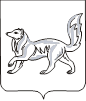 АДМИНИСТРАЦИЯ ТУРУХАНСКОГО РАЙОНАКРАСНОЯРСКОГО КРАЯП О С Т А Н О В Л Е Н И Е15.03.2019                                      с. Туруханск                                          № 231  - пО внесении изменений в постановление администрации Туруханского района от 15.10.2018 № 1151-п «Об утверждении административного регламента предоставления муниципальной услуги по выдаче разрешения на ввод объекта в эксплуатацию» 	Во исполнение Федерального закона от 27.07.2010 № 210-ФЗ «Об организации предоставления государственных и муниципальных услуг», на основании Федерального закона от 03.08.2018 № 342-ФЗ «О внесении изменений в Градостроительный кодекс Российской Федерации и отдельные законодательные акты Российской Федерации», руководствуясь статьями 47, 48 Устава муниципального образования Туруханский район, ПОСТАНОВЛЯЮ:Внести в постановление администрации Туруханского района от 15.10.2018 № 1151-п «Об утверждении административного регламента предоставления муниципальной услуги по выдаче разрешения на ввод объекта в эксплуатацию» (далее – Регламент) следующие изменения: пункт 2.8.1 Регламента признать утратившим силу; дополнить Регламент пунктом 3.6.1 следующего содержания: 	«3.6.1. Орган местного самоуправления, выдавший разрешение на ввод объекта в эксплуатацию, в течение пяти рабочих дней со дня выдачи такого разрешения обеспечивает (в том числе с использованием единой системы межведомственного электронного взаимодействия и подключаемых к ней региональных систем межведомственного электронного взаимодействия) передачу в уполномоченные на размещение в государственных информационных системах обеспечения градостроительной деятельности органы государственной власти субъектов Российской Федерации, органы местного самоуправления муниципальных районов, городских округов сведения, документы, материалы, указанные в пунктах 3, 9 - 9.2, 11 и 12 части 5 статьи 56 Градостроительного кодекса Российской Федерации.».Общему отделу администрации Туруханского района (Е.А. Кунстман)   опубликовать   данное   постановление   в   общественно-политической газете Туруханского района «Маяк Севера» и разместить на официальном сайте муниципального образования Туруханский район в сети Интернет.Контроль за исполнением настоящего постановления возложить на заместителя Главы Туруханского района О.С. Вершинину.Постановление вступает в силу в день официального опубликования в общественно-политической газете Туруханского района «Маяк Севера» и распространяет своё действие на правоотношения, возникшие с 01.01.2019.Глава Туруханского района                                                            О.И. Шереметьев